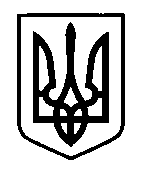 УКРАЇНАПрилуцька міська радаЧернігівська областьУправління освіти Про проведення ХIІ відкритого міжшкільного турніру юних математиків присвяченого пам’яті Георгія ВороногоВідповідно до Положення про проведення відкритого міжшкільного турніру юних математиків присвяченого пам’яті Георгія Вороного затвердженого наказом управління освіти Прилуцької міської ради від 12.10.2012 р. № 774 та з метою популяризації математичної науки серед школярів міста, виявлення учнів здібних до математики та підготовки їх до математичних олімпіад, турнірів, конкурсівНАКАЗУЮ:Провести ХІІ відкритий міжшкільний турнір юних математиків 24 листопада 2018 року о 09.00 год. на базі гімназії № 1 ім. Георгія Вороного, відповідно до Положення про проведення відкритого міжшкільного турніру юних математиків присвяченого пам’яті Георгія Вороного затвердженого наказом управління освіти Прилуцької міської ради від 12.10.2012 р. № 774.Відповідальним за проведення турніру призначити Минку Г.В., вчителя-методиста гімназії № 1 ім. Георгія Вороного, керівника міського методичного об’єднання  вчителів математики.Утворити оргкомітет та журі ХІІ відкритого міжшкільного турніру юних математиків у складі, згідно з додатками 1, 2.Куратором проведення ХІІ відкритого міжшкільного турніру юних математиків призначити методиста ММЦ  Клугмана Д.Г..Управлінню освіти, директорам ЗЗСО компенсувати роботу у вихідний день членам оргкомітету та журі ХIІ відкритого міжшкільного турніру юних математиків присвяченого пам’яті Георгія Вороного наданням іншого дня відпочинку в канікулярний час відповідно до ст. 72 КЗпП України.Контроль за виконанням даного наказу залишаю за собою.Начальник управління освіти							С.М.ВОВКДодаток 1до наказу управління освіти  23.10.2018 р. № 174СкладОрганізаційного комітету ХІ відкритого міжшкільного турніру юних математиків присвяченого пам’яті Георгія ВороногоГолова Оргкомітету: Вовк С.М. –	начальник управління освіти Прилуцької міської ради.Заступник голови Оргкомітету:Оберемко О.М. –	голова правління Благодійного фонду імені Георгія Вороного.Члени оргкомітету:Чернякова С.М. –	завідувач ММЦ управління освіти Прилуцької міської ради;Клугман Д.Г. –	методист ММЦ управління освіти Прилуцької міської ради;Минка Г.В. –	керівник міського методичного об’єднання вчителів математики м. Прилуки.Додаток 2до наказу управління освіти  23.10.2018 р. № 174Склад журіIХ відкритого міжшкільного турніру юних математиків присвяченого пам’яті Георгія ВороногоГолова журі: Минка Г.В. –	керівник міського методичного об’єднання вчителів математики м. Прилуки, учитель математики гімназії № 1.Заступник голови журі:Чигріна Г.М. – 	керівник МО вчителів математики гімназії № 1, учитель математики гімназії № 1.Члени журі:Авраменко Н.М.		–	учитель математики ЗОШ І-ІІІ ст. № 10;Бондаренко Г.Б.		–	учитель математики гімназії № 5;Єрмак О.А.			–	учитель математики ЗОШ І-ІІІ ст. № 14;Зуб В.В.			–	учитель математики ЗОШ І-ІІІ ст. № 7;Зуб О.В.			–	учитель математики ЗОШ І-ІІІ ст. № 7;Мамич С.Л.		–	учитель математики ЗОШ І-ІІІ ст. № 2;Павленко Л.О.		–	учитель математики ЗОШ І-ІІІ ст. № 12;Проценко Т.Ю.		–	учитель математики ЗОШ І-ІІІ ст. № 13;Руденко В.М.		–	учитель математики ЗОШ І-ІІІ ст. № 3;Скоблик Н.В.		–	учитель математики ЗОШ І-ІІІ ст. № 9;Тимошенко І.Л.		–	учитель математики гімназії № 5;Чірва О.В.			–	учитель математики СШ І-ІІІ ст. № 6.ЗАТВЕРДЖЕНОнаказом управління освіти Прилуцької міської ради 12.10.2012 р. № 774Положенняпро проведення відкритого міжшкільного турніру юних математиків присвяченого пам’яті Георгія ВороногоІ. ЗАГАЛЬНІ ПОЛОЖЕННЯТурнір юних математиків проводиться відповідно до міської програми роботи з обдарованою молоддю та рішення колегії управління освіти (протокол № 4 від 23.02.2008, року).Мета турніру популяризація математичної науки серед школярів міста, виявлення учнів здібних до математики та підготовки їх до математичних олімпіад, турнірів, конкурсів. Основними завданнями турніру є:Вшанування пам’яті Георгія Вороного, видатного українського вченого, член-кореспондента Петербурзької АН, професора Варшавського університету, уродженця с. Журавка Чернігівської обл.;Посилення роботи з обдарованими учнями;Популяризація математичних ідей;Підтримка талановитих школярів;Розвиток математичної освіти на Чернігівщині.II. ОРГАНІЗАТОРИ ТУРНІРУОрганізаторами турніру є Благодійний фонд імені Георгія Вороного, управління освіти Прилуцької міської ради, міський методичний центр управління освіти, міське методичне об’єднання вчителів математики м. Прилуки.IІI. УЧАСНИКИ ТУРНІРУДо участі у турнірі запрошуються учні 4-7 класів по три представники школи для кожної вікової категорії, які об’єднані у окремі команди для кожного класу.IV. УМОВИ ПРОВЕДЕННЯ ТУРНІРУТурнір проводиться в один етап у Дні пам’яті Г.Ф.Вороного, у листопаді поточного року на базі гімназії № 1 ім. Георгія Вороного.Кожна команда колегіально виконує завдання та оформлює його розв’язок на окремому аркуші, вказавши назву ЗНЗ, клас та номер завдання. Для виконання і оформлення кожного завдання відводиться 10 хвилин.Завдання на турнір готує Оргкомітет (по п’ять задач на кожну вікову категорію). Учасники турніру подають заявку на участь до 30 жовтня поточного року в міський методичний центр управління освіти Прилуцької міської ради.Заявка підписується керівником ЗНЗ.Заявка повинна містити:відомості про ЗНЗ (повна назва, адреса), що надсилає команди на турнір;відомості про команди учнів за формою:V. КЕРІВНІ ТА РОБОЧІ ОРГАНИ ТУРНІРУКерівним органом турніру є Оргкомітет, який формується з представників Благодійного фонду імені Георгія Вороного та управління освіти Прилуцької міської ради.Рішення Оргкомітету приймаються колегіально на його засіданнях більшістю голосів. Засідання Оргкомітету проводиться відповідно до термінів проведення турніру і вважається правомочним, якщо на ньому присутні більше ніж половина його членів. Функції Оргкомітету турніру:Вносити пропозиції щодо змін і доповнень до цього Положення;Визначення порядку проведення турніру відповідного до цього Положення;Затвердження складу журі турніру;Затвердження подання журі про визначення переможців турніру;Організація церемонії нагородження переможців турніру;Висвітлення інформації про турнір на web-сайті.Робочим органом турніру є журі по розгляду і оцінці робіт учасників.Членами журі є вчителі математики загальноосвітніх навчальних закладів м. Прилуки.VІ. ПІДВЕДЕННЯ ПІДСУМКІВ ТУРНІРУПідсумки турніру підводяться у день проведення турніру, переможці визначаються у кожній віковій категорії та нагороджуються грамотами управління освіти та цінними подарунками від Благодійного фонду імені Георгія Вороного.23 жовтня 2018 р.НАКАЗм. Прилуки№ 174Клас№ з/пПІБ учняПІБ учителя444555666777